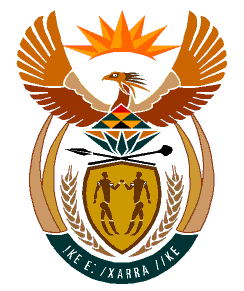 MINISTRY:HUMAN SETTLEMENTS, WATER AND SANITATIONREPUBLIC OF SOUTH AFRICANATIONAL ASSEMBLYQUESTION FOR WRITTEN REPLYQUESTION NO.: 1530DATE OF PUBLICATION: 15 NOVEMBER 2019Mrs G Opperman (DA) to ask the Minister of Human Settlements, Water and Sanitation:Has her department been informed of any Reconstruction and Development Programme houses that have illegally been sold by beneficiaries to foreign nationals in (a) Brandvlei, (b) the Hantam Local Municipality and (c) the Karoo Highlands Local Municipality in the Northern Cape (i) in each of the past five financial years and (ii) since 1 April 2019?						NW2855EREPLY:No. On inquiring about the matter raised by the Honourable Member, the Karoo Highlands Local Municipality indicated that it was not aware of such activities in the Municipality. Furthermore, there were no members of the public who came to complain to the Municipality about the issue in question.I would be grateful if the Honourable member could provide me with more information on this matter in order for my department to investigate further. 